《电气控制与PLC应用技术》教学平台与工具：钉钉直播+学习通课程类型及性质：专业基础课学生年级及班级：2150321任课教师：蔡凡上课签到教学方法：1）课前：学习通签到（上课前10分钟）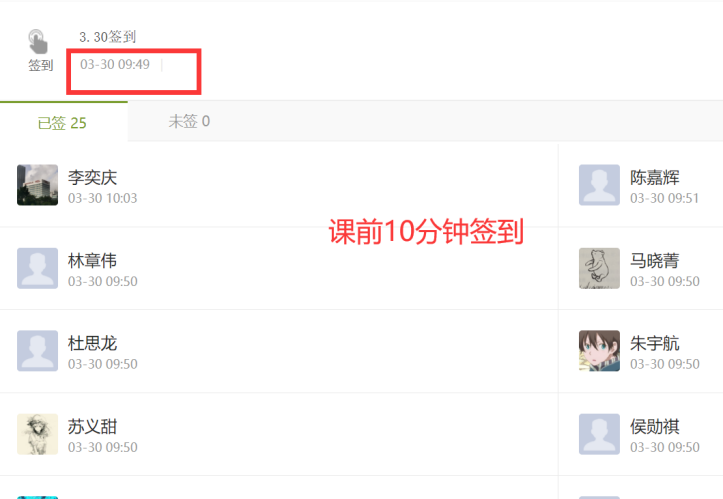 2）课中：直播群抽点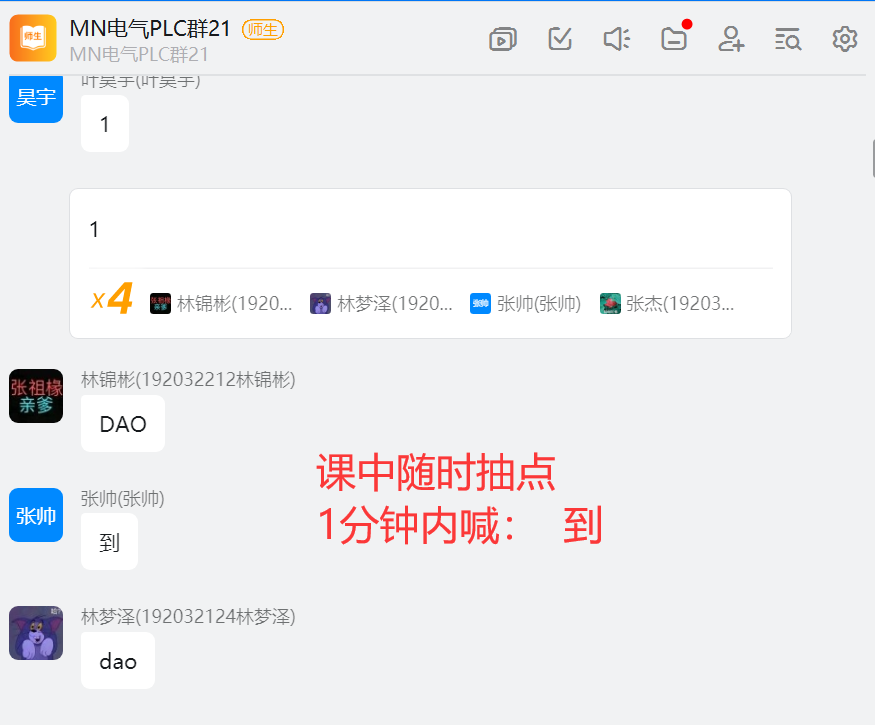 课后：签退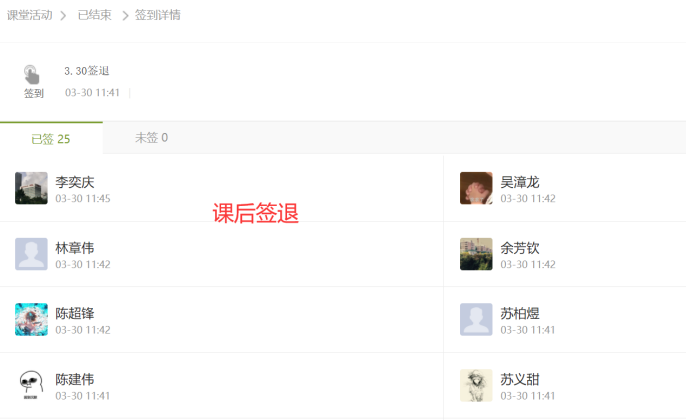 课前知识点的回顾和预习在新授知识点内容前，利用学习通活动模块对学生进行2部分检测，参入课堂+1分，答对+2分：对已学知识的用导图的形式进行回顾，通过学生测试结果，对学生课前预习进行课堂检测1-2题【题目可适当增加】，掌握学生课前预习状况。如：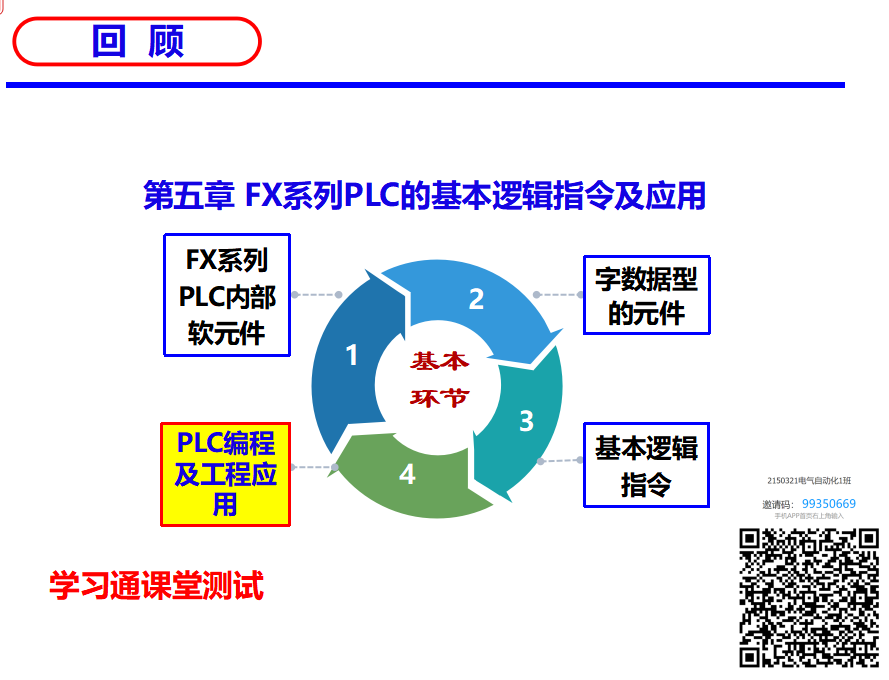 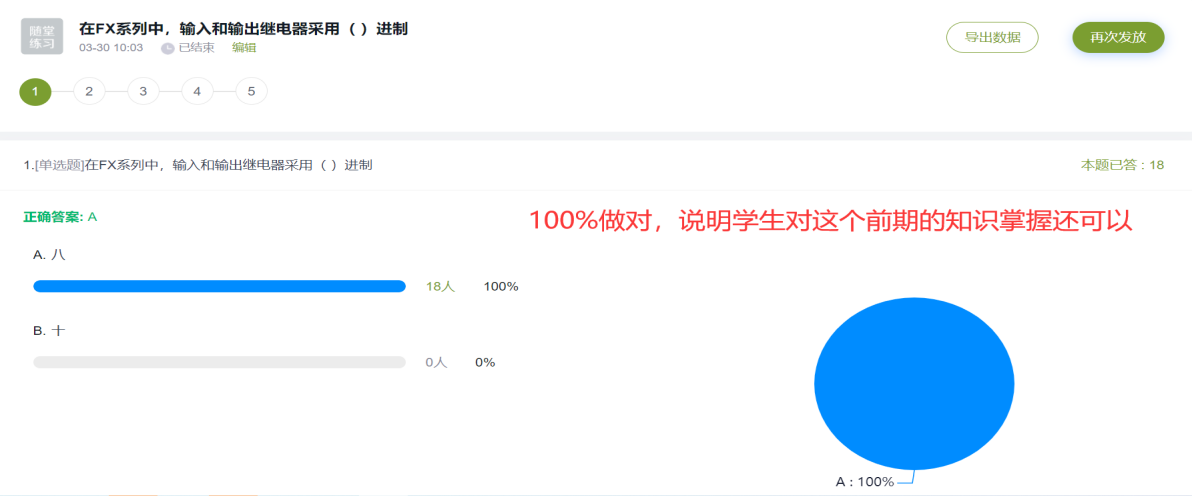 对新课的预习检测：题量可适当增加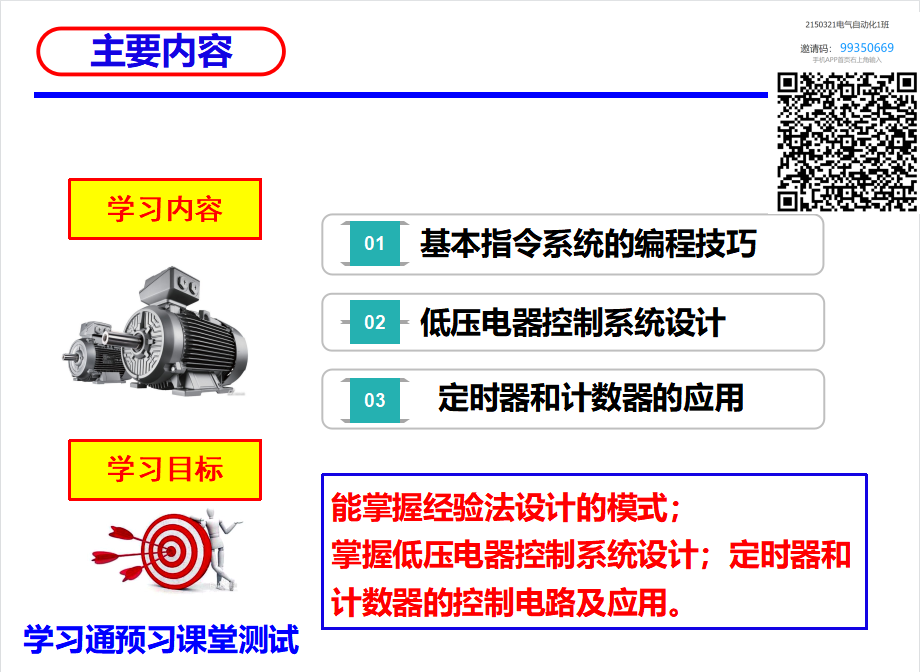 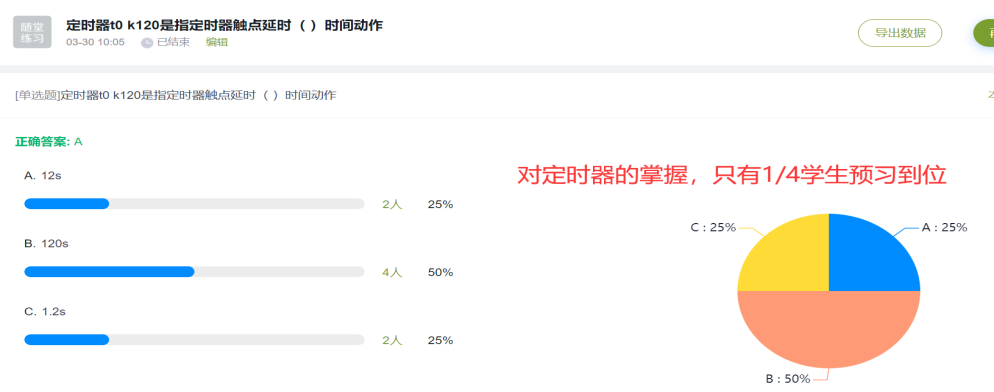 课中课程思政的引入思政分别在2个地方引入：导入和工程实践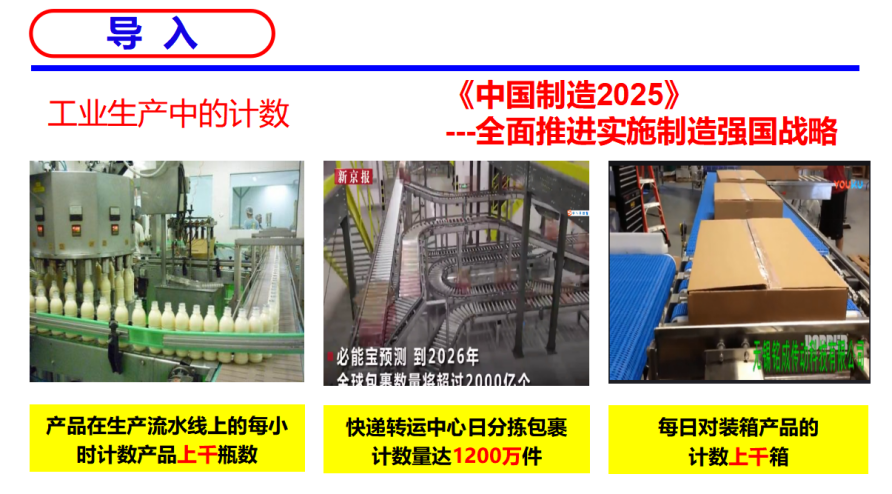 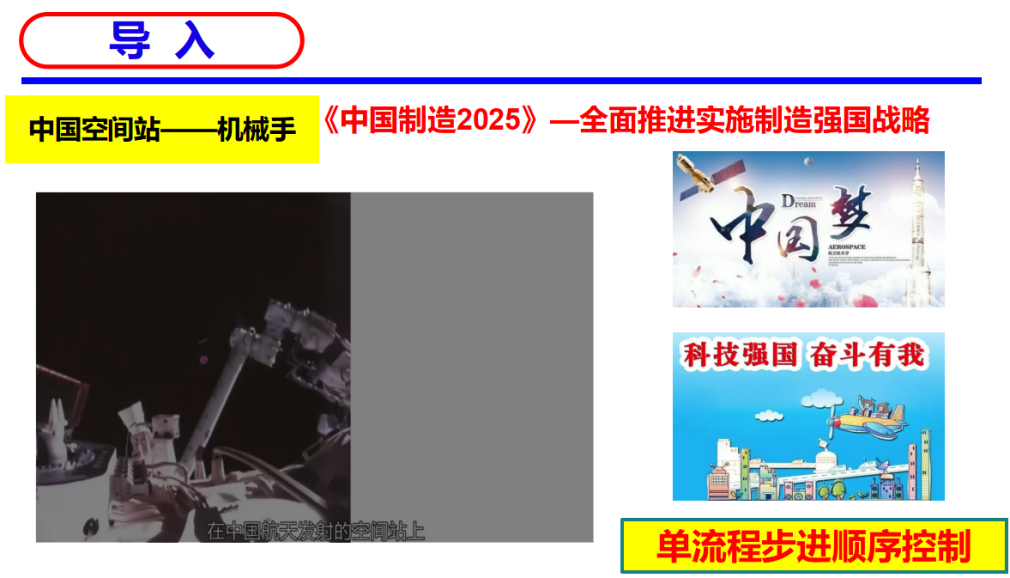 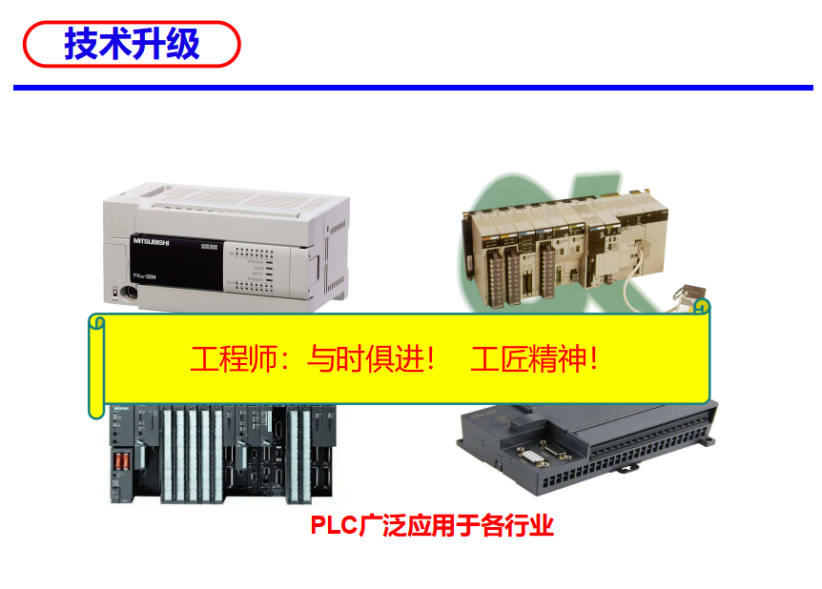 以上三部分导入都引入了思政元素：导入1：一个是将我国近年来提出《中国制造2025》，工业计数器的使科技发展速度迅猛，强调“科技为民、科学精神”的思政元素。导入2：在PLC编程中单流程步进顺序控制是最基本的编程，引入工业机器人，从而引入中国空间站——神州十三号上面也有机械手，激发学生“自豪感和爱国情怀、科技报国、使命担当”的课程思政。导入3：在实际中，因为单片机也可以实现计数和定时，强调我们如何利用PLC来实现计数器和定时器的应用，从而激发培养学生对工程师具备的“与时俱进、工匠精神”的课程思政。4、授课主要内容的讲授课程依托学生所熟悉的钉钉直播，构建课堂共同体。课上通过学习通软件和学生建立课堂互动，课下主要通过超星网课平台，在线布置作业、分享资源、进行交流等。所有的课程资料共享与提交都在网络平台上完成，均为数字化资料。网络平台上的互动，会让同学们看到其他人的进展，从而激发自己追赶的动力。主要围绕：教师讲——学生做——教师点评——学生演示——教师点评和技术升级。每参入课堂加分制度，互动+1分，按要求完成答题+2分，正确模拟仿真+3分；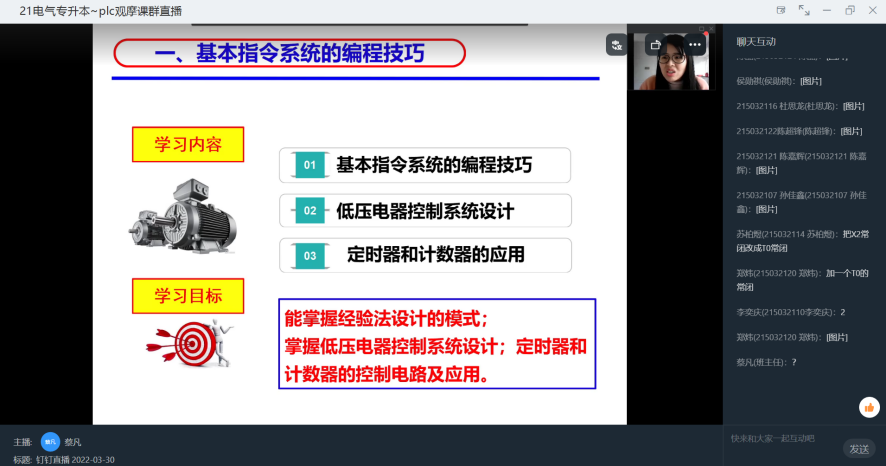 图1 钉钉视频直播 1）课堂中，对一些基本的指令要求学生用纸写上传并点评。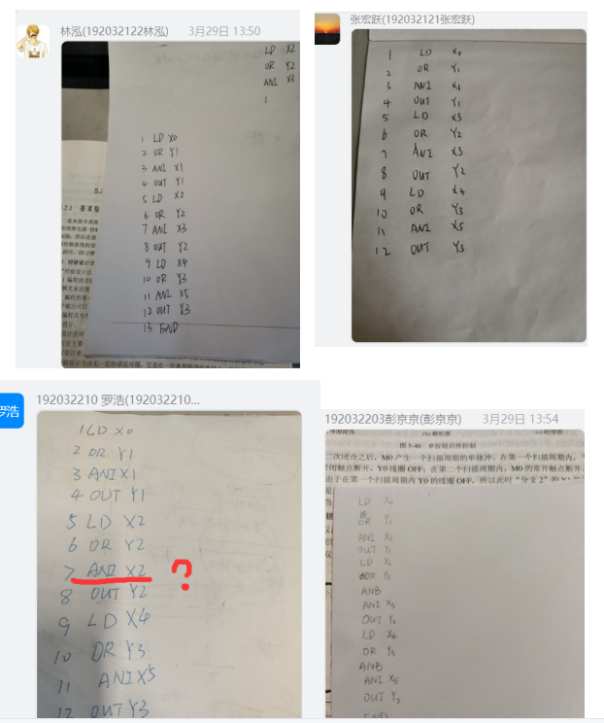 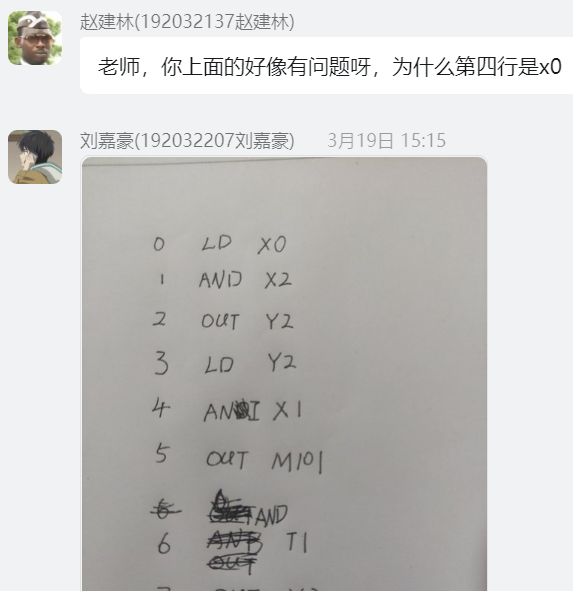 图2 课堂中基础的知识纸质作答2）对每讲一个知识难点，在群里面和学生互动，查看学生理解如何，然后继续下一个知识点。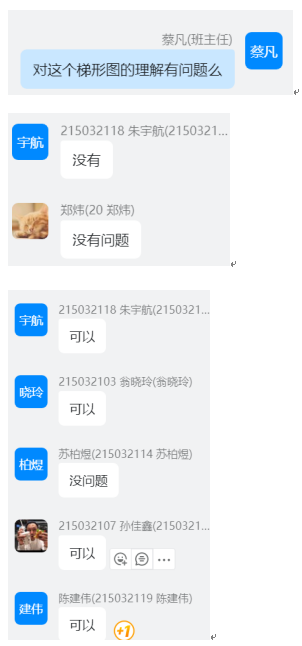 图3 对重点知识互动了解听懂状况为保证学生能很好的理论与实践相结合，多结合工程实例。老师讲解思维流程，要求学生要软件仿真操作，完成后标注学号+姓名发群登记，如：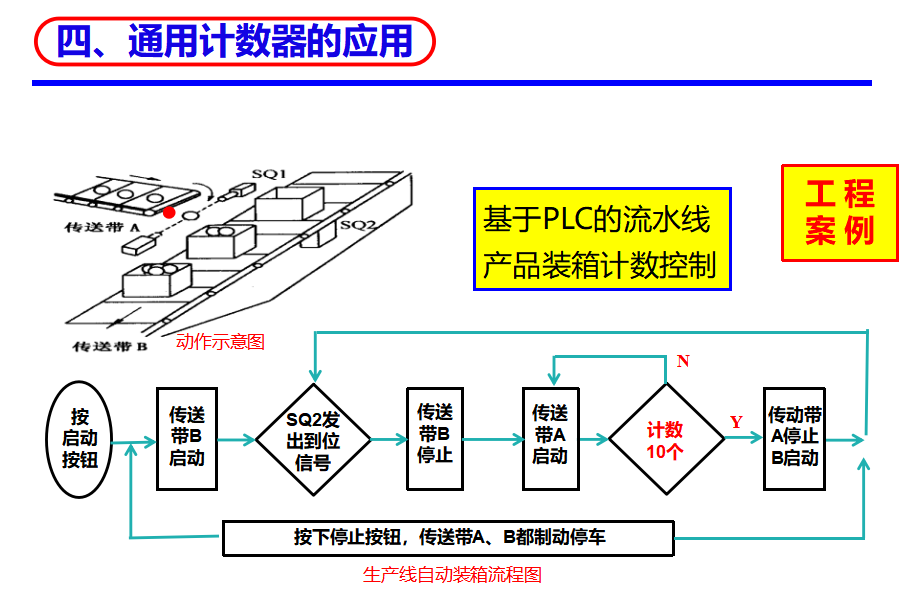                       图4 教师讲解工程实例流程图在复杂程序设计，通过教师讲解分步演示，将复杂的程序简单化，尽可能让学生5分钟能实现，避免时间过长，学生放弃走神。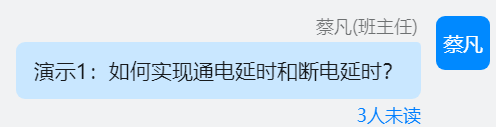 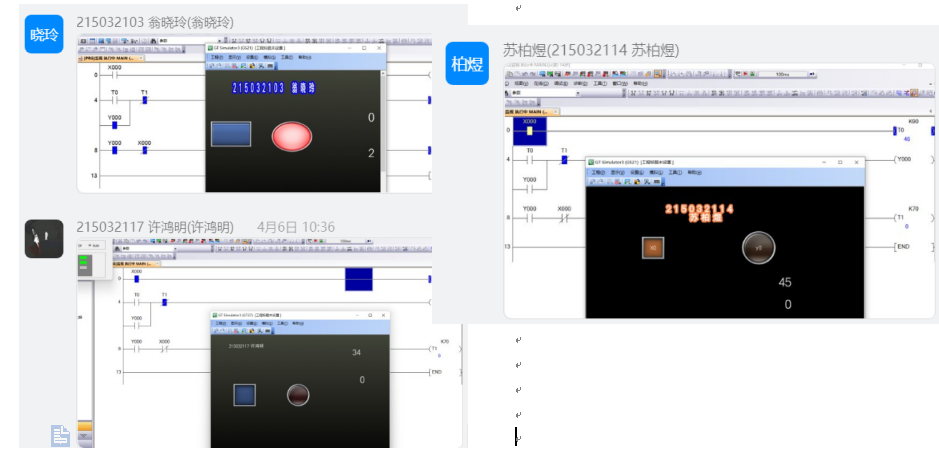 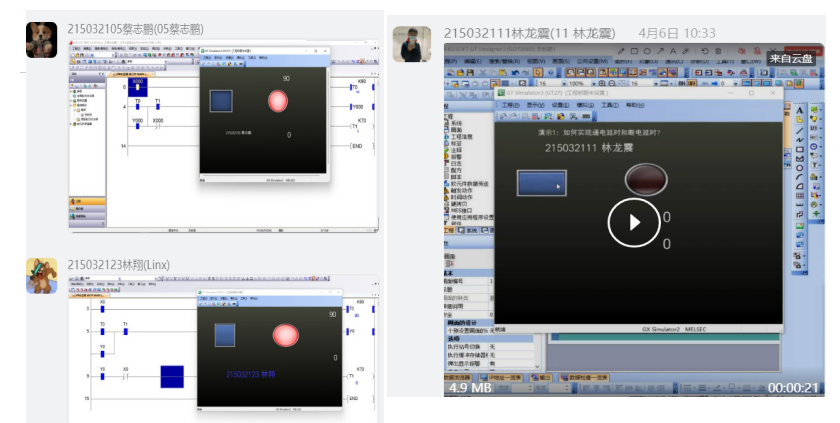 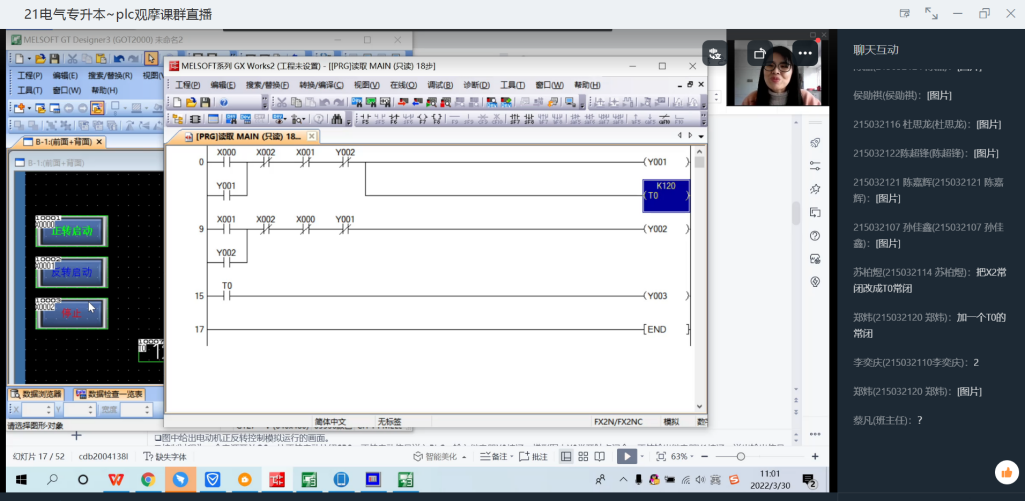                       图5 教师点评讲解难点疑点课程总结及下节课的任务布置    每次的课程小结都让让学生截图做笔记，便于后期知识复习。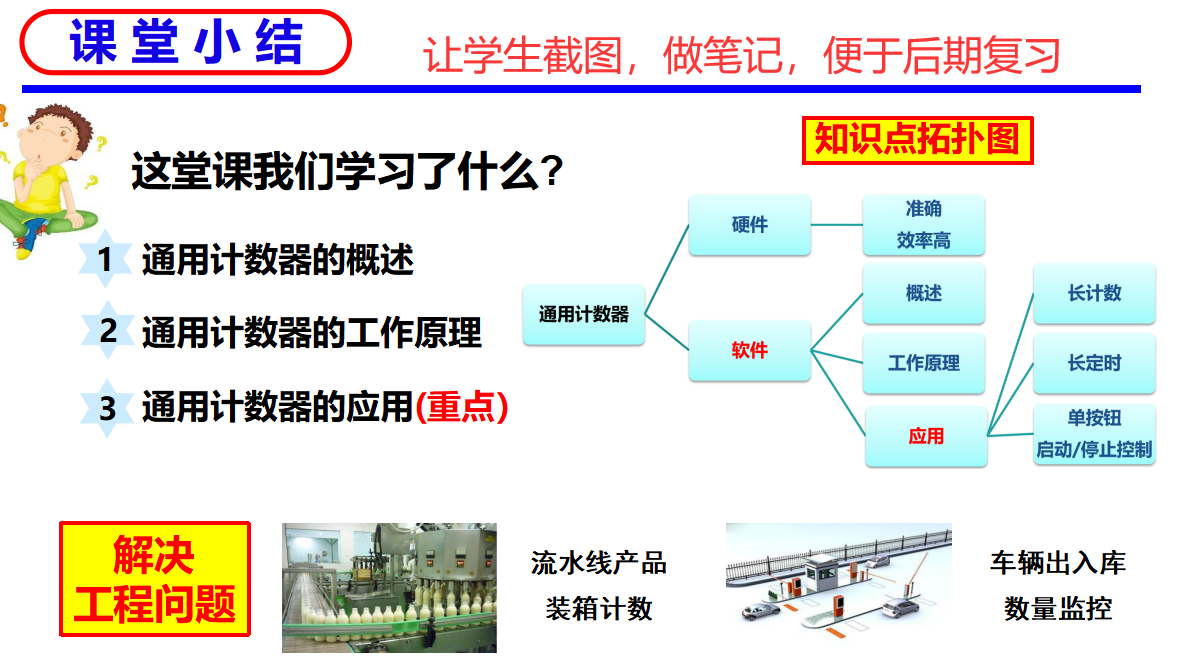 图6 学生需截图课堂总结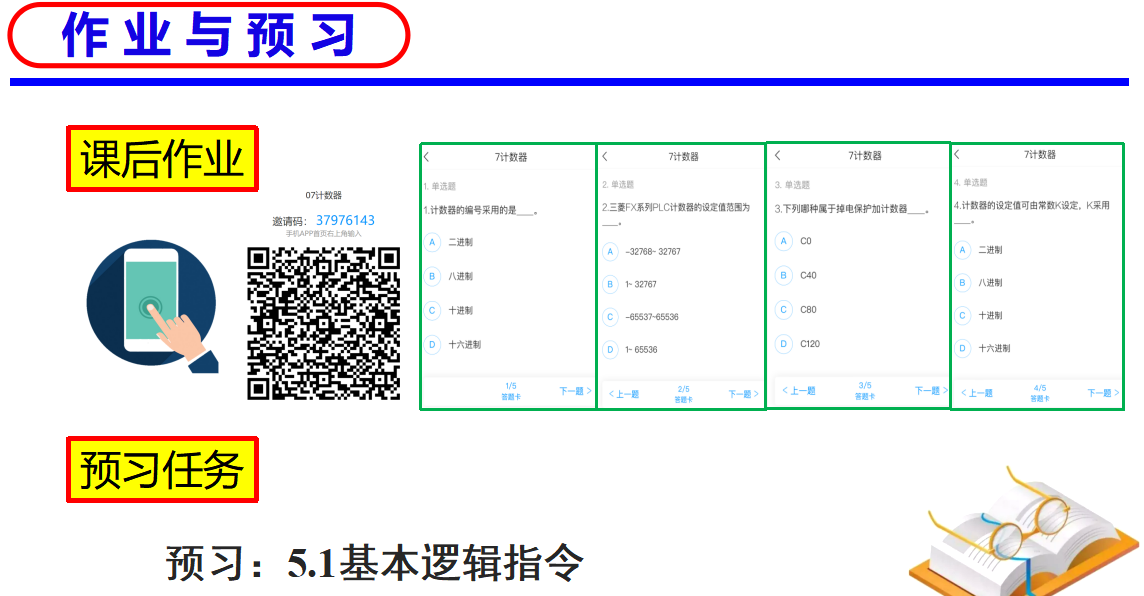 图7 作业与预习7、课后答疑、作业和课堂笔记巩固答疑可以QQ和钉钉都可以，有问题可以在群里留言：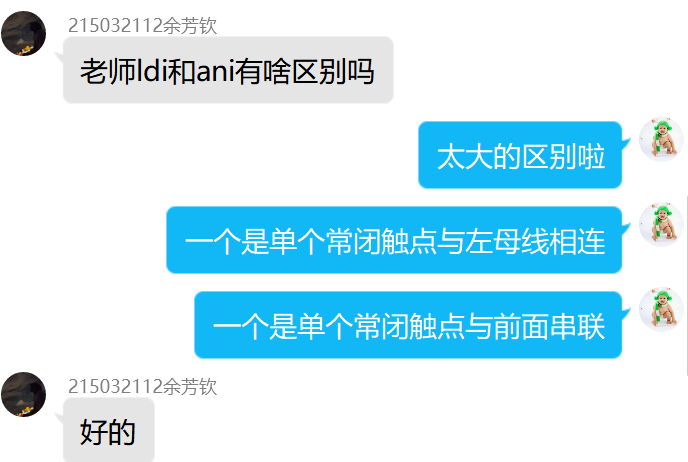 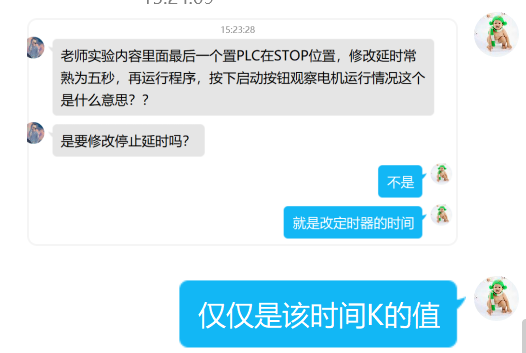 图8 学生课后答疑    学习通布置作业和每节课课堂笔记上传，督促学生慢慢自律学习，养成好的学习习惯。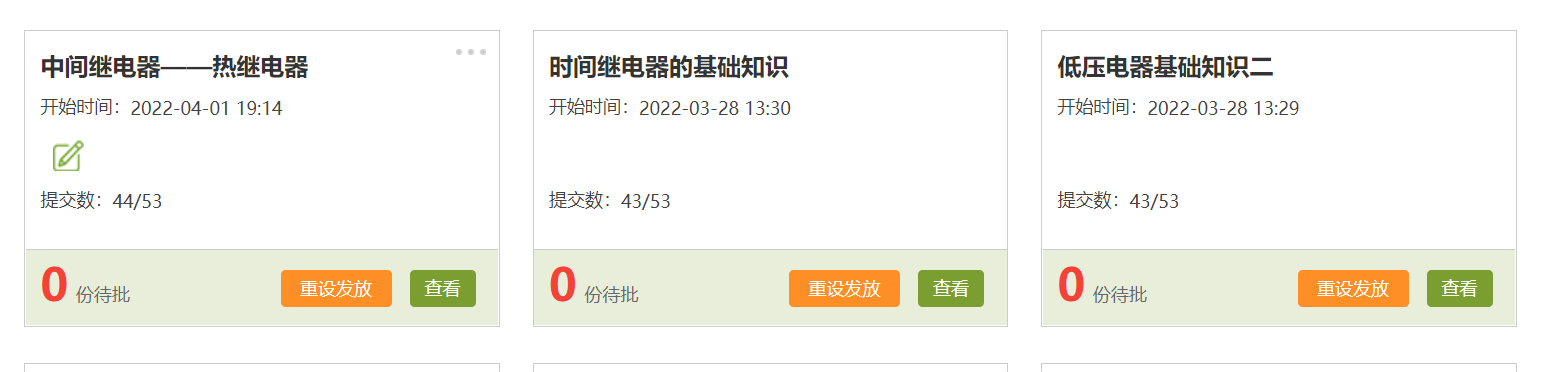                         图9 学生课后学习通作业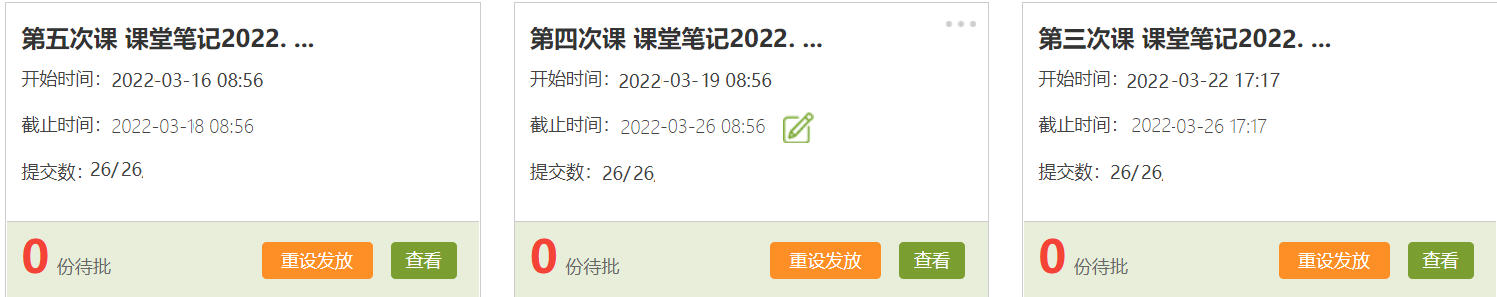                        图10 学生每节线上课课堂笔记上传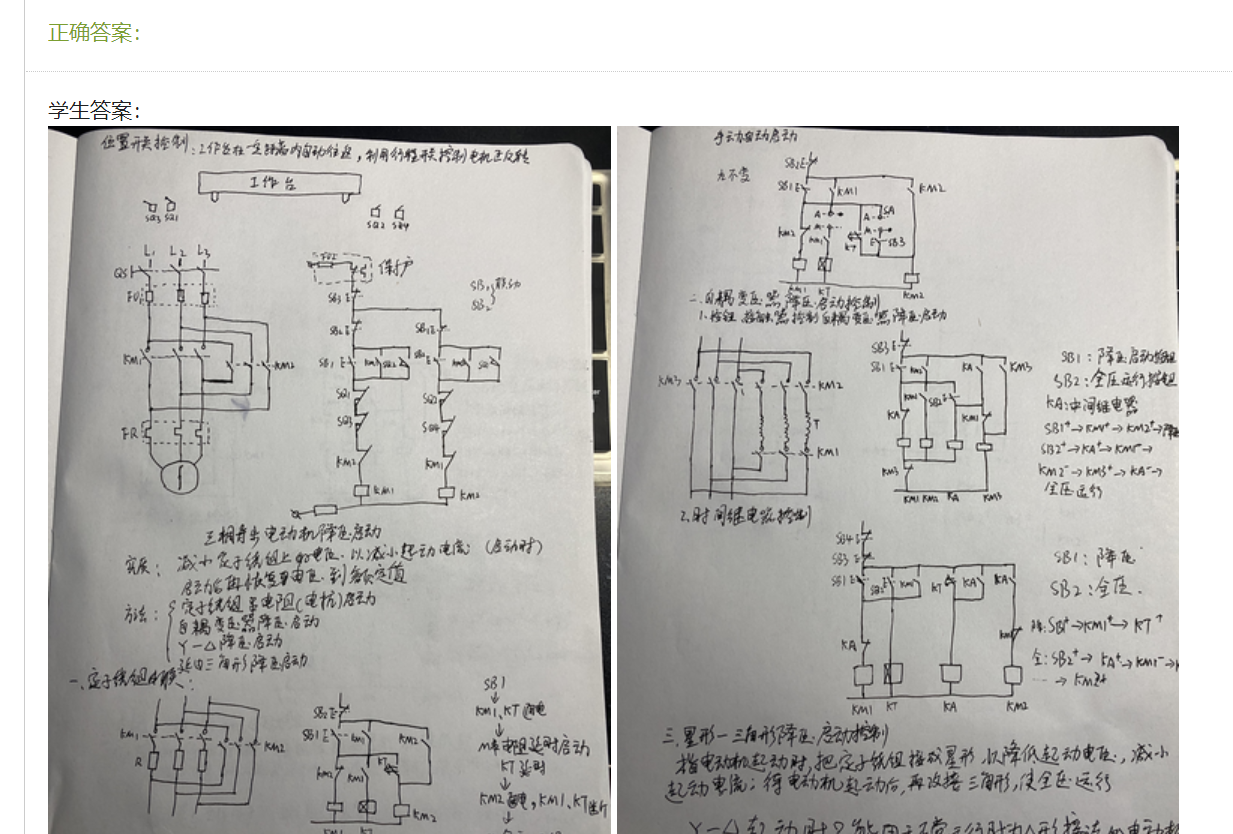 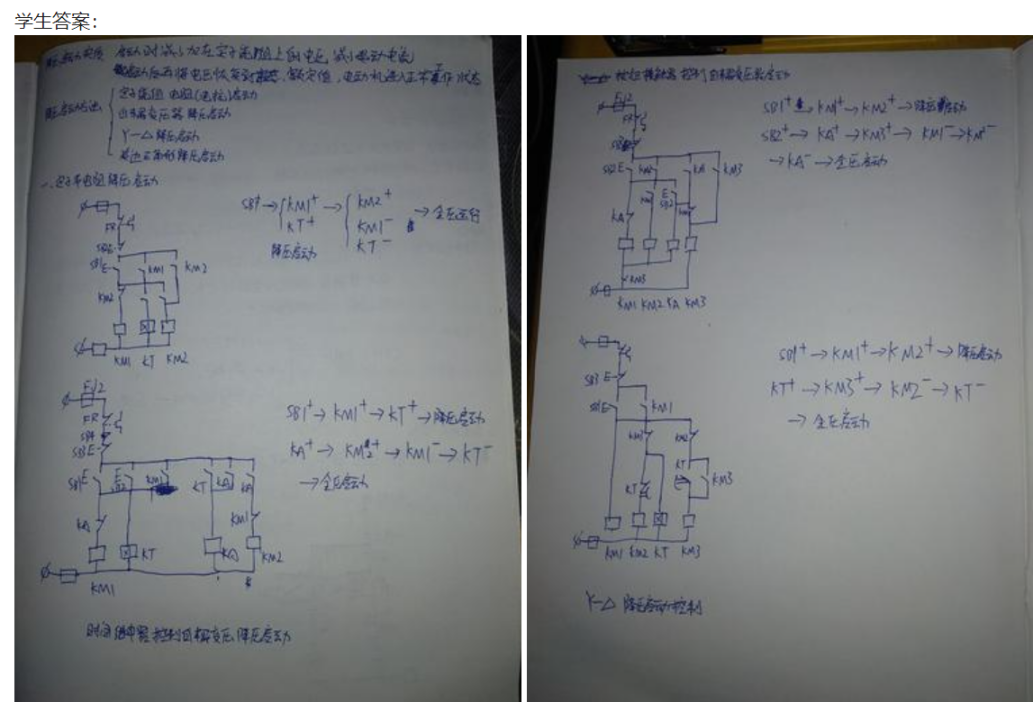                           图11 学生课堂听课笔记8、阶段性的问卷调查反馈由于线上教学，PLC实用性很强，为了更好的理论与实践结合，通过问卷调查的形式，让学生参与问卷调查反馈教学效果。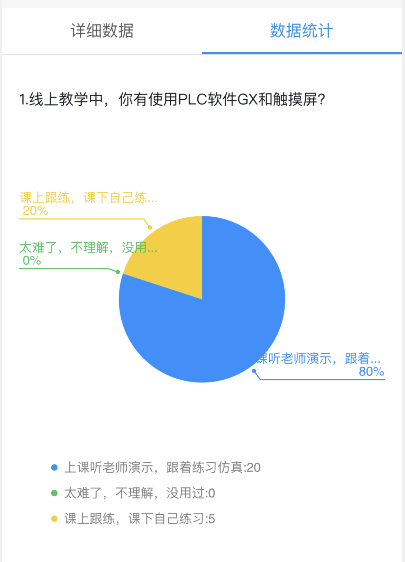 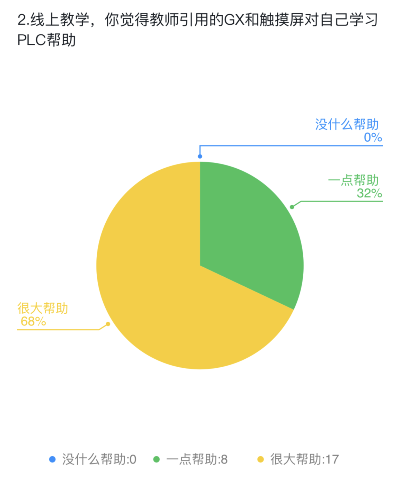                                  图12 学生问卷反馈    通过问卷调查发现，学生还是比较乐意实践与理论结合，大部分学生觉得对自己的帮助很大，甚至还有一些同学课后自己练习，加强知识的巩固，同时，对不足的地方也加以改进。